KARTA USŁUGI Informacja obowiązuje od dnia:			Zatwierdził: 15 kwietnia 2011r.		                                    Kierownik  Referatu Spraw                                                                                   Obywatelskich i Organizacyjnych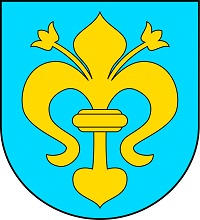 Urząd Gminy Zarszyn
38-530 Zarszyn, Zarszyn 53 
tel. (48) 13 467 10 01, 467 10 38, 467 10 48,
fax (48) 13 467 10 01 wew. 51
e-mail: sekretariat@zarszyn.pl,http: www.zarszyn.pNAZWA USŁUGIWpis do rejestru wyborcówWYMAGANE DOKUMENTY- Wniosek o wpisanie do rejestru wyborców- Pisemna deklaracja zawierająca informacje niezbędne do wpisania do       rejestru wyborców- Kserokopia ważnego dokumentu potwierdzającego tożsamośćNAZWA FORMULARZA(jeśli nie ma wpisujemy BRAK)brakMIEJSCE ZAŁATWIANIA SPRAWYUrząd Gminy w ZarszynieGodziny urzędowania:  poniedziałek – piątek od 7.30 do 15.30pok. Nr 9OPŁATYbrakTERMIN REALIZACJI3 dniTRYB ODWOŁAWCZYSąd Rejonowy w Sanoku w terminie 3 dni od dnia doręczenia decyzji w sprawie odmowy wpisania do rejestru.PODSTAWA PRAWNAArt. 20 Kodeksu wyborczego (Dz. U. Z 2011 r. Nr 21 poz.112 z późniejszymi zmianami)UWAGIMiejsce składania dokumentów: Urząd Gminy Zarszyn po. Nr  9Wniosek do pobrania w Urzędzie Gminy Zarszyn